BUMBARI I PČELE BUMBARI SE SASTALI I NA PČELE NAPALI:KAKAV JE TO RED, DA NE DATE MED?PČELE REKLE: „RADITE, PA SE ONDA SLADITE.“„NIJE TO ZA NAS“, REKOŠE U GLAS.„E KAD NIJE GLADNICE“,REKLE PČELE RADNICE„SLOBODAN VAM PUT,MED NE DAMO ŽUT!“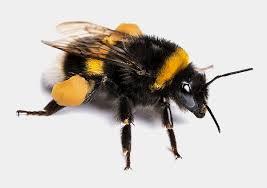                                 BUMBAR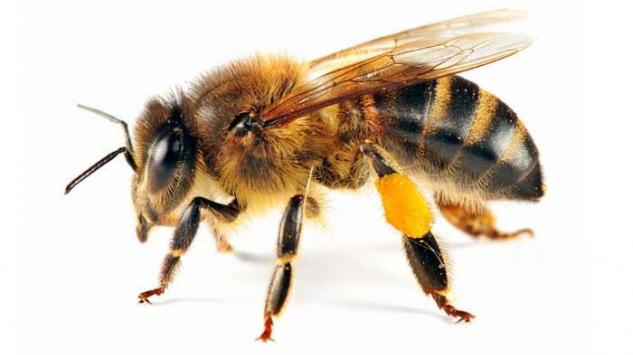                               PČELAPitanja:Koja dva kukca razgovaraju u ovoj pjesmici? (Razgovaraju bumbari i pčele.)Što žele bumbari? (Bumbari žele da im pčele daju med.)Da li su im pčele dale med? (Pčele im nisu dale med?)Pročitajte pjesmicu zajedno s djetetom, može nekoliko puta. Nakon toga pročitajte pitanja i potaknite dijete da pokuša odgovoriti jednostavnom rečenicom. Ako ne može, Vi govorite rečenicu za odgovor, a dijete neka ponavlja svaku riječ za Vama. Nakon toga zamijenite uloge, dijete postavi pitanje, ako ne može Vi izgovorite pitanje, a dijete ponavlja za Vama riječ po riječ. Nakon toga Vi odgovorite.  